Sign 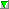 Autor Název ČástRok M 59501 otázek a odpovědí.2018Flynn, Vince, 1966-2013Americký zabiják2017MGrezlová, Otilie K.Anička a Jitřenka2017Cílek, Roman, 1937-Bičování mrtvého koně2017Wood, Barbara, 1947-Bílá žena2015MFriedrich, Joachim, 1953-Čtyři a půl kamaráda a panter na školním dvoře2015MFriedrich, Joachim, 1953-Čtyři a půl kamaráda a zrádný agent2015Bradford, Barbara Taylor, 1933-Dar osudu2018Sheldon, Sidney, 1917-2007Dokonalé plány2017Hein, Mirja, 1964-Dokud nás láska nerozdělí2018MPospíšilová, Zuzana, 1975-Hravá škola kreslení2014MBalík, Jindřich, 1928-2016Jak myška učila zvířátka číst2018Gregory, Philippa, 1954-Jen jedna bude královnou2014Ivie, JackieLáska přes oceán2017Clark Higgins, Mary, 1927-2020Melodie stále zní2017Eidler, Petr, 1958-Nahá s Davidovou hvězdou2016Callen, GayleNapravený prostopášník2017James, JuliaNejvíc sexy chlap2016Patterson, James, 1947-Pastýř2018Collins, Jackie, 1937-2015Plavba za všechny prachy2013MPospíšilová, Zuzana, 1975-Pojďte si hrát s hádankami2011MRožnovská, Lenka, 1972-Případy detektiva Kláska a opičáka Jojíka2014Uher, František, 1936-Severní nábřeží2015Eidler, Petr, 1948-Smrt konvertity2018Roberts, Nora, 1950-Stále v tvém stínu2017Cílek, Roman, 1937-Syndrom odumřelé duše2016Svobodová, Blanka, 1984-Tohle nevyžehlíš2016Roberts, Nora, 1950-Totožnost neznámá2016Hooper, Hooper, Kay, 1957-Tvůj čas se krátí2018Jarecki, Amy, 1961-Udatný horal2018Walden, Laura, 1964-Znamení osudu2017Collins, Jackie, 1937-2015Zpověď divošky2014Scott, Amanda, 1944-Zrušené zásnuby2018